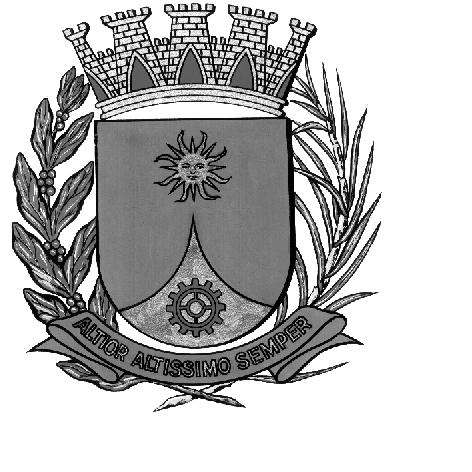 CÂMARA MUNICIPAL DE ARARAQUARAAUTÓGRAFO NÚMERO 137/16PROJETO DE LEI NÚMERO 139/16Dispõe sobre a abertura de Crédito Adicional Especial e dá outras providências.          Art. 1º Fica o Poder Executivo autorizado a abrir um Crédito Adicional Especial, até o limite de R$ 99.255,05 (Noventa e nove mil,duzentos e cinqüenta e cinco reais e cinco centavos), para atender a despesas com o reequilíbrio de contrato referente a Reforma Geral para implantação de U.C.I, sala de observação e readequação da sala de coleta da maternidade Gota de Leite , conforme demonstrativo abaixo:Art. 2º O crédito autorizado no artigo anterior será coberto com os recursos de excesso de arrecadação, conforme disposto no inciso II, § 1º, do artigo 43, da Lei Federal 4.320/64, a serem apurados durante exercício de 2016.Art. 3º Fica incluso o presente crédito adicional especial na Lei nº 8.075, de 22 de novembro de 2013 (Plano Plurianual - PPA), Lei nº 8.485, de 25 de junho de 2015 (Lei de Diretrizes Orçamentárias - LDO) e na Lei nº 8.594, de 26 de novembro de 2015 (Lei Orçamentária Anual - LOA).Art. 4º Esta Lei entrará em vigor na data de sua publicação, revogadas as disposições em contrário.CÂMARA MUNICIPAL DE ARARAQUARA, aos 29 (vinte e nove) dias do mês de junho do ano de 2016 (dois mil e dezesseis).ELIAS CHEDIEKPresidente02PODER EXECUTIVOPODER EXECUTIVOPODER EXECUTIVOPODER EXECUTIVO02.08SECRETARIA MUNICIPAL DE SAÚDESECRETARIA MUNICIPAL DE SAÚDESECRETARIA MUNICIPAL DE SAÚDESECRETARIA MUNICIPAL DE SAÚDE02.08.01FUNDO MUNICIPAL DE SAÚDEFUNDO MUNICIPAL DE SAÚDEFUNDO MUNICIPAL DE SAÚDEFUNDO MUNICIPAL DE SAÚDEFUNCIONAL PROGRAMÁTICAFUNCIONAL PROGRAMÁTICAFUNCIONAL PROGRAMÁTICAFUNCIONAL PROGRAMÁTICAFUNCIONAL PROGRAMÁTICA1010Saúde10.30210.302Assistência Hospitalar e Ambulatorial10.302.003810.302.0038Assistência Hospitalar e Ambulatorial de Média e Alta Complexidade10.302.0038.210.302.0038.2Atividade10.302.0038.2.05510.302.0038.2.055Assistência Hospitalar e Ambulatorial de Média e Alta ComplexidadeR$99.255,05CATEGORIA ECONÔMICACATEGORIA ECONÔMICACATEGORIA ECONÔMICACATEGORIA ECONÔMICACATEGORIA ECONÔMICA4.4.90.51Obras e InstalaçõesObras e InstalaçõesR$99.255,05FONTE DE RECURSOFONTE DE RECURSO01 – Tesouro01 – Tesouro01 – Tesouro